Nom:Albert Einstein Image: 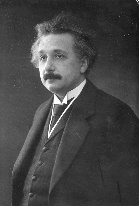 Nationalité: AllemandDrapeau:  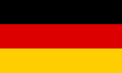 Carte du monde: 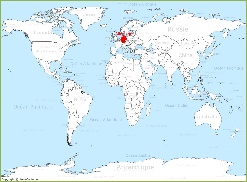 Période de temps: 1879 - 1955Découverte, oeuvre: e= mc²